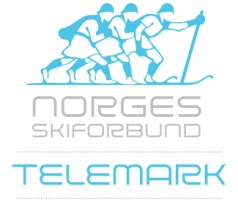 Tilstede:			Medlemmer av telemarkskomiteen:Birger Goberg (BG), Rolf Bryn (BR), Martin Bartnes (MB), Per Olav Tangen (POT), Ingrid Kjølseth (IK), Thea Smedheim Lunde (TSL). Sportssjef Martin Gjøra (MG)Forfall:			Lars Ove W Berge (LOB)Referent:			RBDato/tidspunkt:		Onsdag 16.11 kl 19:30Sted:			SkypeTema:			TK-møte nr. 6 2016-2018_______________________________________________________________________________________Kommentarer til referat fra forrige møteIngen kommentarer.Kort status ansvarsområderØkonomi/Administrasjon (BG/MG)Jobber med å holde oss innenfor budsjettet. Har laget et kostnadsoverslag for de aktivetenene som er igjen resten av året, godt under det som er igjen av midler for 2016.Kuttet ut tur til SaasFe, bl.a.Er det gjort avtale med EQ Timing angående NC-renn? Vi ordner påmelding selv. Samme innhold som i fjor. MG med støtte fra RB setter opp et møte for å få på plass avtalen for kommende sesong.Angående budsjett og fordeling mellom Randonee og Telemark har vi ikke fått klare svar på som håpet, grunnet flere ting. Skal diskutteres på møte i desember.Markedsarbeid (MG/POT)Videreføring av sponsoravtale med tux. MG holder kontakt.Swix har gått inn i SkiPool igjen, og ønsker å levere staver og smøring til WC-laget. Rekruttlaget står fritt, men kan kjøpe til 50% av nette Gjelder også reiseutstyr. Mulig Leki kan støtte noen løpere.Kompetanseutvikling (MG) Noen moduler på T1 som må utsettes. Det er mer som er felles i T1 enn tidligere, noe som sparer oss for arbeid.T1 er avholdt noen lokale plasser (Framnes, Volda) av lokale kursholdere.Breddeidrett (MG/LOB)Det blir ikke arrangert en felles breddesamling i starten av desember, men det er flere regioner som arrangerer egne. Landslagsutøvere er oppfordret til å være med på regionens samlinger.Tenkt at Gålå skal være åpen JR-samling, men usikkert p.g.a. fravær.WC-laget har tenkt å være der fra tirsdagen. De som har mulighet fra rekruttlaget bør få mulighet til å være med.Tenkt åpen jr-samling siste helgen i januar. De som ikke blir tatt ut til WC fra lagene må være med der, samt alle andre som vil.Eliteidrett (MG)Uttak til WC Hintertux er gjort (Mathilde, Thea og Guro, samt Trym, Sivert, Ådne og Kristian). Henrik og Øyvind har eksamen, Andreas på jobb og Gøril og Amund er skadet.Gjennomført en bra samling på Bjorli. Kaldt og fint vær.WC-laget jobber bra, fokuserte og konsentrerte på treninger. Gir hverandre gode tilbakemeldinger og jobber for å gjøre hverandre gode.Randonee (MB)Møte med Gresvig til uken for å snakke om utkast til 3-årig avtale. Optimistisk på at det skal være mulig å få til noe.Sendt ut invitasjon til breddesamling i desember. Håper å få med ca 20 personer. Også invitasjon til samling i Lyngseide første helgen i februar.TD-kurs i desember ifm første rennene.Trenerkurs i Meråker i januar. Plass til 20 deltakere. Sender til folkehøskoler.Landslaget trener bra. Lars Erik og Malene deltatt på ultraløp – LE ble nr 12!Politikk/Internasjonalt arbeid (BG)Det er bra jobbing på livestreaming-prosjektet. Mer utstyr og bedre tilgjengelighet. Det skal lages en halvtimes oppsummering fra hvert renn som vi må prøve å få vist.Skiforbundet fremdeles opptatt med andre ting. Avtale med ass gensek for et møte i desember.Randonee internasjonalt har avtale med Infront som skal lage noe fra alle WC-renn. Skiforbundet er koblet til for å forsøke å få mer Randonee på norsk TV.WC Hurdal (POT)Sak 4 – 2016-2018	Prioriterte oppgaver og ansvarsfordeling i TK (Alle)Settes som sak på neste møte.Sak 9 – 2016-2018	Handlingsplan 2016 – 2020 (BG)RB lager et utkast til en ferdig handlingsplan basert på innspill på høstfagmøtet og legger det frem som en sak på neste møte.Sak 10 – 2016-2018	Etiske retningslinjer (IK/MG)Fikk positiv tilbakemelding på høstfagmøte. Gode diskusjoner. Viktig at dette blir mer enn et papir. Bør legge ut det som ble vist på hjemmesidene. Forslag om å ha en liten presentasjon før premieutdelingen på Gålå, for eksempel. Viktig at det blir et levende dokument som alle er klar over.Også legge inn foreldrevettsregler for eksempel.Laget bør legge frem det som har med utøvere å gjøre.IK får hjelp av MG for å få info ut på hjemmesidene, samt forslag til opplegg på Gålå.Sak 12 – 2016-2018	Antidoping (MG)Skistyret utarbeidet en del strakstiltak. Alle disse er påbegynt, og bla Ren Utøver har alle gjennomført. Fokus på f eks kjøp av medisiner i utlandet når vi skal ut å reise. Viktig for de i støtteapparatet som blir med ved skader, men kanskje viktigst med småsaker.Alle i TK skal gjennomføre Ren Utøver før neste møte.Også være et tema på åpne juniorsamlinger. Alle fra jr og opp bør ta det.  Alle som blir tatt ut skal  hvert fall ta det.Sak 13 – 2016-2018	Tildeling av Kongepokal (BG)Telemark Herrer har fått tildelt kongepokal for 2017. Randonee og fjelltelemark er godkjent. BG venter på bekreftelse på dette fra Øystein i Skiforbundet. Kvalifisering knyttet til antall deltakere i NM 2016. NM 2016 for fjelltelemark var Skarven-rittet, og der var det 8 som startet i Sr Herrer.TK beslutter at vi tildeler Randonee kongepokal 2017, etter en siste avklaring 17.11.16.Sak 14 – 2016-2018	Hovedsponsor (BG)BG har snakket med Morten Nordli for å starte arbeidet med en strategi, basert på det han har utarbeidet tidligere. Vi trenger også hjelp fra Skiforbundet sentralt.EventueltIngen saker.Neste TK-møte07.12.16, kl 14-17. Fysisk møte for de som kan på Ullevål. MB og IK deltar på Skype. 